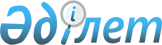 Жаңаөзен қалалық мәслихатының 2019 жылғы 8 қаңтардағы № 26/333 "2019 - 2021 жылдарға арналған қалалық бюджет туралы" шешіміне өзгерістер мен толықтыру енгізу туралыМаңғыстау облысы Жаңаөзен қалалық мәслихатының 2019 жылғы 18 наурыздағы № 30/355 шешімі. Маңғыстау облысы Әділет департаментінде 2019 жылғы 20 наурызда № 3843 болып тіркелді
      Қазақстан Республикасының 2008 жылғы 4 желтоқсандағы Бюджет кодексіне және Қазақстан Республикасының 2001 жылғы 23 қаңтардағы "Қазақстан Республикасындағы жергілікті мемлекеттік басқару және өзін - өзі басқару туралы" Заңына сәйкес, Жаңаөзен қалалық мәслихаты ШЕШІМ ҚАБЫЛДАДЫҚ:
      1. "2019 - 2021 жылдарға арналған қалалық бюджет туралы" Жаңаөзен қалалық мәслихатының 2019 жылғы 8 қаңтардағы № 26/333 шешіміне (нормативтік құқықтық актілерді мемлекеттік тіркеу Тізілімінде № 3775 болып тіркелген, Қазақстан Республикасы нормативтік құқықтық актілерінің Эталондық бақылау банкінде 2019 жылғы 19 қаңтарда жарияланған) келесідей өзгерістер мен толықтыру енгізілсін:
      көрсетілген шешімнің 1 тармағы келесідей мазмұнда жаңа редакцияда жазылсын:
      "1. 2019 - 2021 жылдарға арналған қалалық бюджет тиісінше осы шешімнің 1, 2 және 3 қосымшаларына сәйкес, оның ішінде 2019 жылға мынадай көлемдерде бекітілсін:
      1) кірістер - 16 872 203 мың теңге, оның ішінде:
      салықтық түсімдер бойынша - 14 481 118 мың теңге;
      салықтық емес түсімдер бойынша - 72 195 мың теңге;
      негізгі капиталды сатудан түсетін түсімдер бойынша - 181 507 мың теңге;
      трансферттердің түсімдері бойынша - 2 137 383 мың теңге;
      2) шығындар - 17 262 962 мың теңге;
      3) таза бюджеттік кредиттеу - 58 283 мың теңге, оның ішінде:
      бюджеттік кредиттер - 75 750 мың теңге;
      бюджеттік кредиттерді өтеу - 134 033 мың теңге;
      4) қаржы активтерімен операциялар бойынша сальдо - 0 теңге, оның  ішінде:
      қаржы активтерін сатып алу - 0 теңге;
      мемлекеттік қаржы активтерін сатудан түсетін түсімдер - 0 теңге;
      5) бюджет тапшылығы (профициті) – 332 476 мың теңге;
      6) бюджет тапшылығын қаржыландыру (профицитін пайлалану) –  332 476 мың теңге;
      қарыздар түсімі - 75 750 мың теңге;
      қарыздарды өтеу - 134 033 мың теңге;
      бюджет қаражатының пайдаланылатын қалдықтары – 390 759 мың теңге.";
      2 тармақта:
      1) тармақша жаңа редакцияда жазылсын:
      "1) төлем көзінен салық салынатын табыстардан ұсталатын жеке табыс салығы - 40,1 пайыз;";
      4) тармақша жаңа редакцияда жазылсын:
      "4) әлеуметтік салық - 40,1 пайыз.";
      4 тармақта:
      16) тармақша келесідей мазмұнда жаңа редакцияда жазылсын:
      "16) мамандарды әлеуметтік қолдау шараларын іске асыру үшін бюджеттік кредиттерге;";
      келесідей мазмұндағы 17) тармақшамен толықтырылсын:
      "17) аз қамтылған көпбалалы отбасыларға бір жолғы ақшалай төлеуге.";
      көрсетілген шешімнің 1 қосымшасы осы шешімнің қосымшасына сәйкес жаңа редакцияда жазылсын.
      2. Осы шешімнің орындалуын бақылау Жаңаөзен қалалық мәслихатының әлеуметтік - экономикалық даму, бюджет, құрылыс, өнеркәсіп, тұрғын үй және коммуналдық шаруашылығы, көлік және кәсіпкерлік мәселелері жөніндегі тұрақты комиссиясына жүктелсін (комиссия төрағасы Н.Худибаев).
      3. "Жаңаөзен қалалық мәслихатының аппараты" мемлекеттік мекемесі (аппарат басшысы А.Ермуханов) осы шешімнің әділет органдарында мемлекеттік тіркелуін, оның Қазақстан Республикасы нормативтік құқықтық актілерінің Эталондық бақылау банкі мен бұқаралық ақпарат құралдарында ресми жариялануын қамтамасыз етсін.
      4. Осы шешім 2019 жылдың 1 қаңтарынан бастап қолданысқа енгізіледі. 2019 жылға арналған қалалық бюджет
					© 2012. Қазақстан Республикасы Әділет министрлігінің «Қазақстан Республикасының Заңнама және құқықтық ақпарат институты» ШЖҚ РМК
				
      Сессия төрағасы 

Н.Худибаев

      Жаңаөзен қалалық мәслихатының хатшысы 

С.Мыңбай
Жаңаөзен қалалық мәслихатының 2019 жылғы18 наурыздағы № 30/355 шешімінеқосымшаЖаңаөзен қалалық мәслихатының 2019 жылғы8 қаңтардағы № 26/333 шешіміне1 қосымша
Санаты
Санаты
Санаты
Атауы
Сомасы, мың теңге
Сыныбы
Сыныбы
Атауы
Сомасы, мың теңге
Кіші сыныбы
Атауы
Сомасы, мың теңге 1 1 1 2 3 1. КІРІСТЕР 16 872 203
1
Салықтық түсімдер
14 481 118
01
Табыс салығы
6 404 074
2
Жеке табыс салығы
6 404 074
03
Әлеуметтік салық
5 677 076
1
Әлеуметтік салық
5 677 076
04
Меншікке салынатын салықтар
2 104 784
1
Мүлікке салынатын салықтар
1 512 147
3
Жер салығы
51 480
4
Көлік құралдарына салынатын салық
541 127
5
Бірыңғай жер салығы
30
05
Тауарларға, жұмыстарға және қызметтерге салынатын iшкi салықтар
247 941
2
Акциздер
5 352
3
Табиғи және басқа да ресурстарды пайдаланғаны үшiн түсетiн түсiмдер
154 513
4
Кәсіпкерлік және кәсіби қызметті жүргізгені үшін алынатын алымдар
80 528
5
Ойын бизнесіне салық
7 548
07
Басқа да салықтар
3 510
1
Басқа да салықтар
3 510
08
Заңдық маңызы бар әрекеттерді жасағаны және (немесе) оған уәкілеттігі бар мемлекеттік органдар немесе лауазымды адамдар құжаттар бергені үшін алынатын міндетті төлемдер
43 733
1
Мемлекеттік баж
43 733
2
Салықтық емес түсiмдер
72 195
01
Мемлекеттік меншіктен түсетін кірістер
45 112
1
Мемлекеттік кәсіпорындардың таза кірісі бөлігінің түсімдері
309
5
Мемлекет меншігіндегі мүлікті жалға беруден түсетін кірістер
44 786
7
Мемлекеттік бюджеттен берілген кредиттер бойынша сыйақылар
17
04
Мемлекеттік бюджеттен қаржыландырылатын, сондай-ақ Қазақстан Республикасы Ұлттық Банкінің бюджетінен (шығыстар сметасынан) қамтылатын және қаржыландырылатын мемлекеттік мекемелер салатын айыппұлдар, өсімпұлдар, санкциялар, өндіріп алулар
76
1
Мұнай секторы ұйымдарынан және Жәбірленушілерге өтемақы қорына түсетін түсімдерді қоспағанда, мемлекеттік бюджеттен қаржыландырылатын, сондай-ақ Қазақстан Республикасы Ұлттық Банкінің бюджетінен (шығыстар сметасынан) қамтылатын және қаржыландырылатын мемлекеттік мекемелер салатын айыппұлдар, өсімпұлдар, санкциялар, өндіріп алулар
76
06
Басқа да салықтық емес түсімдер
27 007
1
Басқа да салықтық емес түсімдер
27 007
3
Негізгі капиталды сатудан түсетін түсімдер
181 507
01
Мемлекеттік мекемелерге бекітілген мемлекеттік мүлікті сату
15 450
1
Мемлекеттік мекемелерге бекітілген мемлекеттік мүлікті сату
15 450
03
Жерді және материалдық емес активтерді сату 
166 057
1
Жерді сату 
83 444
2
Материалдық емес активтерді сату
82 613
4
Трансферттердің түсімдері
2 137 383
02
Мемлекеттік басқарудың жоғары тұрған органдарынан түсетін трансферттер
2 137 383
2
Облыстық бюджеттен түсетін трансферттер
2 137 383
Функционалдық топ
Функционалдық топ
Функционалдық топ
Атауы
Сомасы, мың теңге
Бюджеттік бағдарламалар дың әкімшісі
Бюджеттік бағдарламалар дың әкімшісі
Атауы
Сомасы, мың теңге
Бағ дарлама
Атауы
Сомасы, мың теңге 1 1 1 2 3 2. ШЫҒЫНДАР 17 262 962
01
Жалпы сипаттағы мемлекеттік қызметтер
393 734
112
Аудан (облыстық маңызы бар қала) мәслихатының аппараты
25 570
001
Аудан (облыстық маңызы бар қала) мәслихатының қызметін қамтамасыз ету жөніндегі қызметтер
25 570
122
Аудан (облыстық маңызы бар қала) әкімінің аппараты
235 834
001
Аудан (облыстық маңызы бар қала) әкімінің қызметін қамтамасыз ету жөніндегі қызметтер
235 834
452
Ауданның (облыстық маңызы бар қаланың) қаржы бөлімі
46 303
001
Ауданның (облыстық маңызы бар қаланың) бюджетін орындау және коммуналдық меншігін басқару саласындағы мемлекеттік саясатты іске асыру жөніндегі қызметтер
42 203
010
Жекешелендіру, коммуналдық меншікті басқару, жекешелендіруден кейінгі қызмет және осыған байланысты дауларды реттеу
3 800
018
Мемлекеттік органның күрделі шығыстары
300
453
Ауданның (облыстық маңызы бар қаланың) экономика және бюджеттік жоспарлау бөлімі
46 854
001
Экономикалық саясатты, мемлекеттік жоспарлау жүйесін қалыптастыру және дамыту саласындағы мемлекеттік саясатты іске асыру жөніндегі қызметтер
44 854
004
Мемлекеттік органның күрделі шығыстары
2 000
454
Ауданның (облыстық маңызы бар қаланың) кәсіпкерлік және ауыл шаруашылығы бөлімі
35 173
001
Жергілікті деңгейде кәсіпкерлікті және ауыл шаруашылығын дамыту саласындағы мемлекеттік саясатты іске асыру жөніндегі қызметтер
35 173
467
Ауданның (облыстық маңызы бар қаланың) құрылыс бөлімі
4 000
040
Мемлекеттік органдардың объектілерін дамыту
4 000
 02
Қорғаныс
23 448
122
Аудан (облыстық маңызы бар қала) әкімінің аппараты
23 448
005
Жалпыға бірдей әскери міндетті атқару шеңберіндегі іс-шаралар
23 448
03
Қоғамдық тәртіп, қауіпсіздік, құқықтық, сот, қылмыстық-атқару қызметі
74 075
485
Ауданның (облыстық маңызы бар қаланың) жолаушылар көлігі және автомобиль жолдары бөлімі
25 822
021
Елдi мекендерде жол қозғалысы қауiпсiздiгін қамтамасыз ету
25 822
499
Ауданның (облыстық маңызы бар қаланың) азаматтық хал актілерін тіркеу бөлімі
48 253
001
Жергілікті деңгейде азаматтық хал актілерін тіркеу саласындағы мемлекеттік саясатты іске асыру жөніндегі қызметтер
48 253
04
Білім беру
10 559 910
464
Ауданның (облыстық маңызы бар қаланың) білім бөлімі
10 145 058
001
Жергілікті деңгейде білім беру саласындағы мемлекеттік саясатты іске асыру жөніндегі қызметтер
83 183
003
Жалпы білім беру
7 527 430
005
Ауданның (облыстық маңызы бар қаланың) мемлекеттік білім беру мекемелер үшін оқулықтар мен оқу-әдiстемелiк кешендерді сатып алу және жеткізу
440 731
006
Балаларға қосымша білім беру
226 035
009
Мектепке дейінгі тәрбие мен оқыту ұйымдарының қызметін қамтамасыз ету
612 482
015
Жетім баланы (жетім балаларды) және ата-аналарының қамқорынсыз қалған баланы (балаларды) күтіп-ұстауға қамқоршыларға (қорғаншыларға) ай сайынға ақшалай қаражат төлемі
29 391
022
Жетім баланы (жетім балаларды) және ата-анасының қамқорлығынсыз қалған баланы (балаларды) асырап алғаны үшін Қазақстан азаматтарына біржолғы ақша қаражатын төлеуге арналған төлемдер
884
040
Мектепке дейінгі білім беру ұйымдарында мемлекеттік білім беру тапсырысын іске асыруға
1 224 922
465
Ауданның (облыстық маңызы бар қаланың) дене шынықтыру және спорт бөлімі
396 852
017
Балалар мен жасөспірімдерге спорт бойынша қосымша білім беру
396 852
467
Ауданның (облыстық маңызы бар қаланың) құрылыс бөлімі
18 000
024 
Бастауыш, негізгі орта және жалпы орта білім беру объектілерін салу және реконструкциялау
18 000
06
Әлеуметтiк көмек және әлеуметтiк қамсыздандыру
1 651 026
451
Ауданның (облыстық маңызы бар қаланың) жұмыспен қамту және әлеуметтік бағдарламалар бөлімі
1 643 474
001
Жергілікті деңгейде халық үшін әлеуметтік бағдарламаларды жұмыспен қамтуды қамтамасыз етуді іске асыру саласындағы мемлекеттік саясатты іске асыру жөніндегі қызметтер 
89 068
002
Жұмыспен қамту бағдарламасы
742 385
004
Ауылдық жерлерде тұратын денсаулық сақтау, білім беру, әлеуметтік қамтамасыз ету, мәдениет, спорт және ветеринар мамандарына отын сатып алуға Қазақстан Республикасының заңнамасына сәйкес әлеуметтік көмек көрсету
3 086
005
Мемлекеттік атаулы әлеуметтік көмек
58 643
006
Тұрғын үйге көмек көрсету
3 155
007
Жергілікті өкілетті органдардың шешімі бойынша мұқтаж азаматтардың жекелеген топтарына әлеуметтік көмек
556 180
010
Үйден тәрбиеленіп оқытылатын мүгедек балаларды материалдық қамтамасыз ету
15 756
011
Жәрдемақыларды және басқа да әлеуметтік төлемдерді есептеу, төлеу мен жеткізу бойынша қызметтерге ақы төлеу
2 200
014
Мұқтаж азаматтарға үйде әлеуметтiк көмек көрсету
18 712
017
Оңалтудың жеке бағдарламасына сәйкесмұқтаж мүгедектерді міндетті гигиеналық құралдармен қамтамасыз ету, қозғалуға қиындығы бар бірінші топтағы мүгедектерге жеке көмекшінің және есту бойынша мүгедектерге қолмен көрсететін тіл маманының қызметтерін ұсыну
103 293
023 
Жұмыспен қамту орталықтарының қызметін қамтамасыз ету
47 996
067
Ведомстволық бағыныстағы мемлекеттік мекемелер мен ұйымдардың күрделі шығыстары
3 000
464
Ауданның (облыстық маңызы бар қаланың) білім бөлімі
6 852
030
Патронат тәрбиешілерге берілген баланы (балаларды) асырап бағу
6 852
485
Ауданның (облыстық маңызы бар қаланың) жолаушылар көлігі және автомобиль жолдары бөлімі
700 
050
Қазақстан Республикасында мүгедектердің құқықтарын қамтамасыз етуге және өмір сүру сапасын жақсарту
700
07
Тұрғын үй-коммуналдық шаруашылық
2 330 242
467
Ауданның (облыстық маңызы бар қаланың) құрылыс бөлімі
824 692
003
Коммуналдық тұрғын үй қорының тұрғын үйін жобалау және (немесе) салу, реконструкциялау
2 520
005
Коммуналдық шаруашылығын дамыту
135 316
006
Сумен жабдықтау және су бұру жүйесін дамыту
686 856
479
Ауданның (облыстық маңызы бар қаланың) тұрғын үй инспекциясы бөлімі
20 405
001
Жергілікті деңгейде тұрғын үй қоры саласындағы мемлекеттік саясатты іске асыру жөніндегі қызметтер
20 405
497
Ауданның (облыстық маңызы бар қаланың) тұрғын үй коммуналдық шаруашылық бөлімі
1 485 145
001
Жергілікті деңгейде тұрғын үй-коммуналдық шаруашылық саласындағы мемлекеттік саясатты іске асыру бойынша қызметтер
32 434
006
Азаматтардың жекелеген санаттарын тұрғын үймен қамтамасыз ету
58 523
016
Сумен жабдықтау және су бұру жүйесінің жұмыс істеуі
70 000
025
Елді мекендердегі көшелерді жарықтандыру
106 827
026
Ауданның (облыстық маңызы бар қаланың) коммуналдық меншігіндегі жылу жүйелерін пайдалануды ұйымдастыру
90 000
028
Коммуналдық шаруашылықты дамыту
38 000
030
Елді мекендердің санитариясын қамтамасыз ету
685 447
035
Елді мекендерді абаттандыру және көгалдандыру
403 914
08
Мәдениет, спорт, туризм және ақпараттық кеңістік
444 574
455
Ауданның (облыстық маңызы бар қаланың) мәдениет және тілдерді дамыту бөлімі
251 155
001
Жергілікті деңгейде тілдерді және мәдениетті дамыту саласындағы мемлекеттік саясатты іске асыру жөніндегі қызметтер
27 354
003
Мәдени-демалыс жұмысын қолдау
176 622
006
Аудандық (қалалық) кiтапханалардың жұмыс iстеуi
46 179
032
Ведомстволық бағыныстағы мемлекеттік мекемелер мен ұйымдардың күрделі шығыстары
1 000
456
Ауданның (облыстық маңызы бар қаланың) ішкі саясат бөлімі
112 502
001
Жергілікті деңгейде ақпарат, мемлекеттілікті нығайту және азаматтардың әлеуметтік сенімділігін қалыптастыру саласында мемлекеттік саясатты іске асыру жөніндегі қызметтер
39 836
002
Мемлекеттік ақпараттық саясат жүргізу жөніндегі қызметтер
26 640
003
Жастар саясаты саласында іс-шараларды iске асыру
46 026
465
Ауданның (облыстық маңызы бар қаланың) дене шынықтыру және спорт бөлімі
45 917
001
Жергілікті деңгейде дене шынықтыру және спорт саласындағы мемлекеттік саясатты іске асыру жөніндегі қызметтер
22 194
006
Аудандық (облыстық маңызы бар қалалық) деңгейде спорттық жарыстар өткiзу
9 673
007
Әртүрлi спорт түрлерi бойынша аудан (облыстық маңызы бар қала) құрама командаларының мүшелерiн дайындау және олардың облыстық спорт жарыстарына қатысуы
14 050
467
Ауданның (облыстық маңызы бар қаланың) құрылыс бөлімі
35 000
011
Мәдениет объектілерін дамыту
35 000
10
Ауыл, су, орман, балық шаруашылығы, ерекше қорғалатын табиғи аумақтар, қоршаған ортаны және жануарлар дүниесін қорғау, жерқатынастары
108 918
453
Ауданның (облыстық маңызы бар қаланың) экономика және бюджеттік жоспарлау бөлімі
23 297
099
Мамандарға әлеуметтік қолдау көрсету жөніндегі шараларды іске асыру
23 297
463
Ауданның (облыстық маңызы бар қаланың) жер қатынастары бөлімі
28 235
001
Аудан (облыстық маңызы бар қала) аумағында жер қатынастарын реттеу саласындағы мемлекеттік саясатты іске асыру жөніндегі қызметтер
28 235
473
Ауданның (облыстық маңызы бар қаланың) ветеринария бөлімі
57 386
001
Жергілікті деңгейде ветеринария саласындағы мемлекеттік саясатты іске асыру жөніндегі қызметтер
54 450
006
Ауру жануарларды санитарлық союды ұйымдастыру
428
007
Қаңғыбас иттер мен мысықтарды аулауды және жоюды ұйымдастыру
2 000
010
Ауыл шаруашылығы жануарларын сәйкестендіру жөніндегі іс-шараларды өткізу
508
11
Өнеркәсіп, сәулет, қала құрылысы және құрылыс қызметі
62 120
467
Ауданның (облыстық маңызы бар қаланың) құрылыс бөлімі
34 906
001
Жергілікті деңгейде құрылыс саласындағы мемлекеттік саясатты іске асыру жөніндегі қызметтер
34 906
468
Ауданның (облыстық маңызы бар қаланың) сәулет және қала құрылысы бөлімі
27 214
001
Жергілікті деңгейде сәулет және қала құрылысы саласындағы мемлекеттік саясатты іске асыру жөніндегі қызметтер
27 214
12
Көлiк және коммуникация
107 619
485
Ауданның (облыстық маңызы бар қаланың) жолаушылар көлігі және автомобиль жолдары бөлімі
107 619
001
Жергілікті деңгейде жолаушылар көлігі және автомобиль жолдары саласындағы мемлекеттік саясатты іске асыру жөніндегі қызметтер
48 223
022
Көлік инфрақұрылымын дамыту
43 133
023
Автомобиль жолдарының жұмыс істеуін қамтамасыз ету
16 263
13
Басқалар
130 500
452
Ауданның (облыстық маңызы бар қаланың) қаржы бөлімі
10 000
012
Ауданның (облыстық маңызы бар қаланың) жергілікті атқарушы органының резерві 
10 000
454
Ауданның (облыстық маңызы бар қаланың) кәсіпкерлік және ауыл шаруашылығы бөлімі
10 500
006
Кәсіпкерлік қызметті қолдау
10 500
497
Ауданның (облыстық маңызы бар қаланың) тұрғын үй коммуналдық шаруашылық бөлімі
110 000
065
Заңды тұлғалардың жарғылық капиталын қалыптастыру немесе ұлғайту
110 000
14
Борышқа қызмет көрсету
17
452
Ауданның (облыстық маңызы бар қаланың) қаржы бөлімі
17
013
Жергілікті атқарушы органдардың облыстық бюджеттен қарыздар бойынша сыйақылар мен өзге де төлемдерді төлеу бойынша борышына қызмет көрсету
17
15
Трансферттер
1 376 779
452
Ауданның (облыстық маңызы бар қаланың) қаржы бөлімі
1 376 779
006
Пайдаланылмаған (толық пайдаланылмаған) нысаналы трансферттерді қайтару
58
038
Субвенциялар
1 376 721
Функционалдық топ
Функционалдық топ
Функционалдық топ
Атауы
Сомасы, мың теңге
Бюджеттік бағдарламалар дың әкімшісі
Бюджеттік бағдарламалар дың әкімшісі
Атауы
Сомасы, мың теңге
Бағдарлама
Атауы
Сомасы, мың теңге 1 1 1 2 3 3. ТАЗА БЮДЖЕТТІК КРЕДИТТЕУ  -58 283
Бюджеттік кредиттер
75 750
10
Ауыл, су, орман, балық шаруашылығы, ерекше қорғалатын табиғи аумақтар, қоршаған ортаны және жануарлар дүниесін қорғау, жерқатынастары
75 750
453
Ауданның (облыстық маңызы бар қаланың) экономика және бюджеттік жоспарлау бөлімі
75 750
006
Мамандарды әлеуметтік қолдау шараларын іске асыру үшін бюджеттік кредиттер
75 750
Санаты
Санаты
Санаты
Атауы
Сомасы, мың теңге
Сыныбы
Сыныбы
Атауы
Сомасы, мың теңге
Кіші сыныбы
Атауы
Сомасы, мың теңге 1 1 1 2 3
Бюджеттік кредиттерді өтеу
134 033
5
Бюджеттік кредиттерді өтеу
134 033
01
Бюджеттік кредиттерді өтеу
134 033
1
Мемлекеттік бюджеттен берілген бюджеттік кредиттерді өтеу
134 033 4. ҚАРЖЫ АКТИВТЕРІМЕН ОПЕРАЦИЯЛАР БОЙЫНША САЛЬДО 0
Қаржы активтерін сатып алу
0
Мемлекеттің қаржы активтерін сатудан түсетін түсімдер
0 5. БЮДЖЕТ ТАПШЫЛЫҒЫ (ПРОФИЦИТІ) - 332 476
Санаты
Санаты
Санаты
Атауы
Сомасы, мың теңге
Сыныбы
Сыныбы
Атауы
Сомасы, мың теңге
Кіші сыныбы
Атауы
Сомасы, мың теңге 1 1 1 2 3 6. БЮДЖЕТ ТАПШЫЛЫҒЫН ҚАРЖЫЛАНДЫРУ (ПРОФИЦИТІН ПАЙДАЛАНУ) 332 476
Қарыздар түсімдері
75 750
7
Қарыздар түсімдері
75 750 
01
Мемлекеттік ішкі қарыздар
75 750
2
Қарыз алу келісім-шарттары
75 750
Функционалдық топ
Функционалдық топ
Функционалдық топ
Атауы
Сомасы, мың теңге
Бюджеттік бағдарламалардың әкімшісі
Бюджеттік бағдарламалардың әкімшісі
Атауы
Сомасы, мың теңге
Бағдарлама
Атауы
Сомасы, мың теңге 1 1 1 2 3
Қарыздарды өтеу
 134 033
16
Қарыздарды өтеу
134 033
452
Ауданның (облыстық маңызы бар қаланың) қаржы бөлімі
134 033
008
Жергілікті атқарушы органның жоғары тұрған бюджет алдындағы борышын өтеу
134 033
Санаты
Санаты
Санаты
Атауы
Сомасы, мың теңге
Сыныбы
Сыныбы
Атауы
Сомасы, мың теңге
Кіші сыныбы
Атауы
Сомасы, мың теңге 1 1 1 2 3
Бюджет қаражатының пайдаланылатын қалдықтары
390 759
8
Бюджет қаражатының пайдаланылатын қалдықтары
390 759
01
Бюджет қаражаты қалдықтары
390 759
1
Бюджет қаражатының бос қалдықтары
390 759